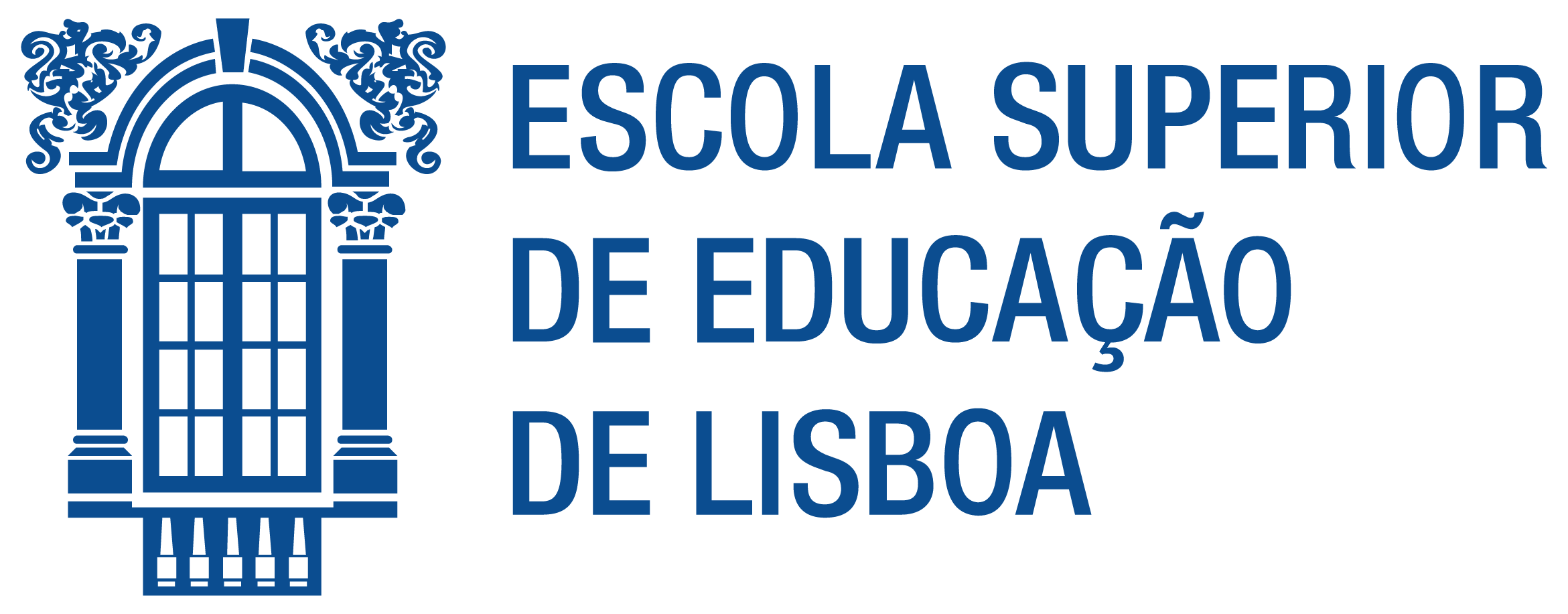 Formulário de CandidaturaMestrado Em Ensino do 1.º Ciclo do Ensino Básico e de Matemática e Ciências Naturais no 2.º Ciclo do Ensino Básico2024/26Nome: _____________________________________________________________________Morada Atual : _________________________________________________________________________________________________________________________________________Telefone(s): _________________Telemóvel: ______________ E-mail: __________________Nacionalidade: __________________________________Data de Nascimento: ___ / ___ / ___FotoInformações PessoaisElementos de AcessoPercurso AcadémicoClassificação FinalEntrega de Certificado(s)Entrega de Certificado(s)Licenciatura em Educação BásicaProva específicaClassificaçãoClassificaçãoClassificaçãoProva escrita de Língua Portuguesa(Verificar as condições de acesso referentes a esta prova no presente ano na página da ESELx)      (a)      (a)      (a)Outras experiências académicas e/ou de participação cívica (devidamente comprovadas)Outras experiências académicas e/ou de participação cívica (devidamente comprovadas)Outras experiências académicas e/ou de participação cívica (devidamente comprovadas)Outras experiências académicas e/ou de participação cívica (devidamente comprovadas)Elemento da Comissão de cursoParticipação na associação de estudantes Participação no programa ErasmusParticipação na organização de eventos ligados à profissão OutrasPosse de uma ou mais Licenciaturas ou conclusão de Unidades Curriculares (Exclusão da LEB)Posse de uma ou mais Licenciaturas ou conclusão de Unidades Curriculares (Exclusão da LEB)Posse de uma ou mais Licenciaturas ou conclusão de Unidades Curriculares (Exclusão da LEB)Posse de uma ou mais Licenciaturas ou conclusão de Unidades Curriculares (Exclusão da LEB)Conclusão de pelo menos 3 Unidades CurricularesIdentificaçãoIdentificaçãoCertificado/comprovativoConclusão de pelo menos 3 Unidades CurricularesPosse de uma LicenciaturaPosse de duas ou mais LicenciaturasFrequência de um ou mais cursos anuais ou plurianuaisFrequência de um ou mais cursos anuais ou plurianuaisFrequência de um ou mais cursos anuais ou plurianuaisFrequência de um ou mais cursos anuais ou plurianuaisCursos de línguasIdentificaçãoIdentificaçãoCertificado/comprovativoCursos de línguasCurso de músicaCurso em expressões (plástica, teatro, etc)Outros cursosExperiência profissional de formaçãoExperiência profissional de formaçãoExperiência profissional de formaçãoExperiência profissional de formaçãoExperiências de trabalho (ou de voluntariado) com crianças dos 6 aos 12 LocalLocalCertificados/ComprovativosExperiência de trabalho na Componente de Apoio à FamíliaExperiência de trabalho nas Atividades de Enriquecimento CurricularExperiência de trabalho em Ateliers de Tempos LivresExperiência de trabalho em Unidades de Ensino EstruturadoOutras